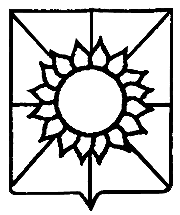 АДМИНИСТРАЦИЯ НОВОБЕРЕЗАНСКОГО СЕЛЬСКОГО ПОСЕЛЕНИЯ КОРЕНОВСКОГО РАЙОНАПОСТАНОВЛЕНИЕ                 от 18.07.2019                                                                                          № 89поселок НовоберезанскийОб использовании региональной информационной системы Краснодарского края, используемой в сфере закупок для обеспечения государственных и муниципальных нуждВ соответствии со статьями 13,14 Федерального закона от 27 июля 2006 г. № 149-ФЗ «Об информации, информационных технологиях и о защите информации», частями 7, 9 статьи 4 Федерального закона от 5 апреля 2013 г. № 44-ФЗ «О контрактной системе в сфере закупок товаров, работ, услуг для обеспечения государственных и муниципальных нужд», постановлением Правительства Российской Федерации от 28 ноября 2013 г. № 1091 «О единых требованиях к региональным и муниципальным информационным системам в сфере закупок товаров, работ, услуг для обеспечения государственных и муниципальных нужд», постановлением администрации (губернатора) Краснодарского края от 19 января 2016 г. № 7 «Об утверждении порядка функционирования и использования региональной информационной системы в сфере закупок Краснодарского края», в целях повышения эффективности осуществления закупок товаров, работ, услуг заказчиками муниципального образования, администрация Новоберезанского сельского поселения Кореновского района постановляет:            1. Заказчикам муниципального образования Новоберезанское сельское поселение Кореновский район, осуществляющим закупки в порядке, установленном Федеральным законом от 5 апреля 2013 г. № 44-ФЗ «О контрактной системе в сфере закупок товаров, работ, услуг для обеспечения государственных и муниципальных нужд», при организации и осуществлении закупок товаров, работ, услуг использовать региональную информационную систему Краснодарского края, используемую в сфере закупок для обеспечения государственных и муниципальных нужд (далее - региональная система), на всех стадиях закупочного процесса.2. При осуществлении закупок товаров, работ, услуг заказчикам, указанным в пункте 1 настоящего постановления руководствоваться 2регламентом работы региональной системы, утвержденным приказом департамента по регулированию контрактной системы Краснодарского края  3.	Главным     распорядителям     бюджетных     средств     обеспечить
ознакомление подведомственных организаций с настоящим постановлением.           4. Контроль за исполнением настоящего постановления возложить на начальника финансового отдела Ребрикову М.М.           5. Настоящее постановление вступает в силу со дня его подписания и распространяют свои правоотношения в части осуществления закупок с 01 января 2019 года, а в остальной части с момента присоединения к соглашению об использовании региональной системы.Исполняющий обязанности главыНовоберезанского сельского поселения Кореновского района                                                                      П.С. Тыртычный3ЛИСТ СОГЛАСОВАНИЯпроекта постановления администрации Новоберезанского сельского поселения Кореновского районаот _____________№_____«Об использовании региональной информационной системы Краснодарского края, используемой в сфере закупок для обеспечения государственных и муниципальных нужд»
Проект подготовлен и внесен:Финансовым отделом администрацииадминистрации Новоберезанского сельского поселения Кореновского района начальник финансового отдела                                                      М.М. РебриковаПроект согласован:Начальник общего отделаадминистрации Новоберезанского сельскогопоселения Кореновского района                                                            В.Ю. Зленко